past continuousA: Fill in the correct verb forms in past continuous.An old man ___________________________ (stand) next tot he fire. He ___________________________ (hold) a toasting fork in his hand.He ___________________________ (cook) the sausages. He ___________________________ (wear) a very old and dirty coat.Four or five boys ___________________________ (sit) round the table.They ___________________________ (smoke) long pipes.They ___________________________ (drink) like middle-aged men. B: Make sentencesex: children/ sit/ tables		The children were sitting at their tables__________________________________________________1. Oliver/ eat/ porridge __________________________________________________________________________________2. Oliver/ stand/ in front of/ master __________________________________________________________________________________3. Charles Dickens/ think/ about his childhood__________________________________________________________________________________4. Anna/ browse/ in a bookshop__________________________________________________________________________________C: Fill in the past continuous forms.(Source: https://www.tes.com)1. The teacher _______________________________________ (not talk) when Mary arrived.2. The boys _______________________________________ (play) when the bell rang.3. ____________ Lucy ______________ (do) her homework when someone knocked the door?4. Mark’s parents _______________________________________ (write) him a letter when they heard a crash.5. Ann _______________________________________ (not sleep) when the alarm clock rang.6. They _______________________________________ (not watch) TV when their parents arrived.D: Look at the picture and write what they were doing yesterday moring.(Source: https://www.tes.com)ex : Augusto was eating a hamburger____________________________________________________Fiona _____________________________________________________________________________Lucas _____________________________________________________________________________La Sra. Toledo ______________________________________________________________________Joaquin ___________________________________________________________________________Edelmira __________________________________________________________________________Paco ______________________________________________________________________________Rosita and Doris ____________________________________________________________________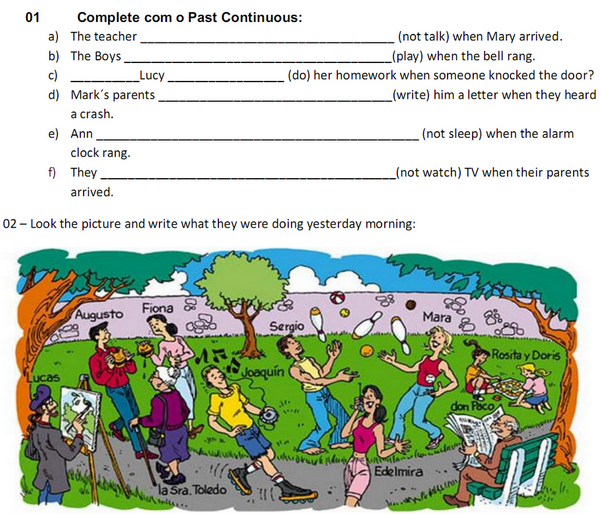 